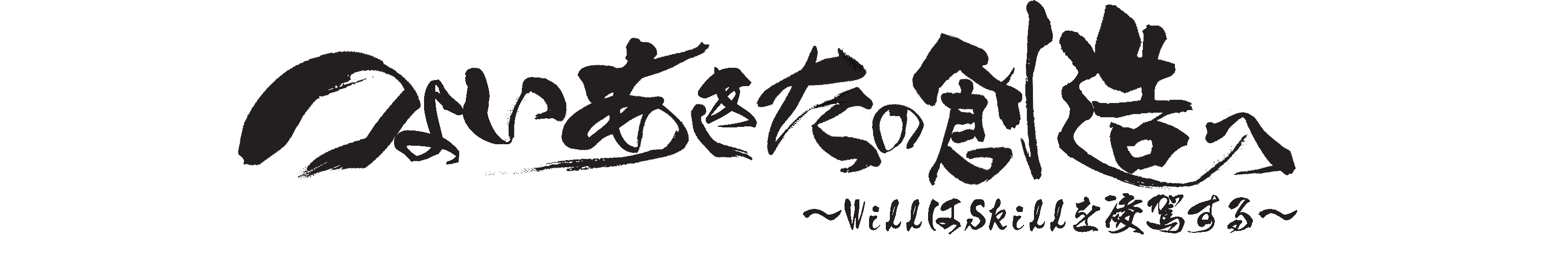 公益社団法人秋田青年会議所２０１４年度４月例会次第日　時　２０１４年４月１５日（火）１８：３０～場　所　ジョイナス　2Ｆ　小ホール司　会　次世代リーダー育成委員会　　　　　　　　　　　委員長　三浦　善寛開会点鐘ＪＣソング斉唱ＪＣＩクリード唱和　　　　　　　　　　　　　　　　　　　　　　　　　　　　　　金森隆亮　君ＪＣＩミッション唱和並びにＪＣＩビジョン唱和　　　　　　　　　　　　　　　　　加藤秀隆　君ＪＣ宣言朗読並びに綱領唱和　　　　　　　　　　　　　　　　　　　　　　　　　　藤川　崇　君東北ＪＣ宣言唱和　　　　　　　　　　　　　　　　　　　　　　　　　　　　　　　　吉川脩　君理事長挨拶　　　　　　　　　　　　　　　　　　　　　　　　　　　　　　　　　　　田口理事長会務報告　　　　　　　　　　　　　　　　　　　　　　　　　　　　　　　　　　　菅原専務理事会議・委員会報告出向者報告オブザーバー入場講師入場　　　　　　　　　　　　　　　　　　　　　　　　　　　　　　　　　志摩副理事長講師紹介　　　　　　　　　　　　　　　　　　　　　　　　　　　　　　　　　根田常任理事講演質疑応答謝辞講師退場オブザーバー退場出席率発表　　　　　　　　　　　　　　　　　　　　　　　　　　　　　　那波事務広報局長監事講評　　　　　　　　　　　　　　　　　　　　　　　　　　　　　　　　　　能登谷監事閉会点鐘